Ice Blast Tournament, St. Louis 1.18-20, 2020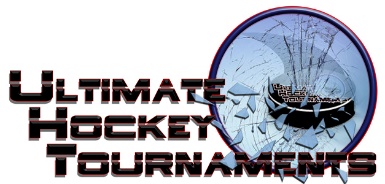 SQ B/HouseTournament Format  There are 4 teams and every team plays each other once in the preliminary round. At the end of the preliminary round,   1st place plays 2nd place for the Championship, 3rd plays 4th for the consolation. Standings		Game Results	TeamPoints Gm1Points Gm2Points Gm3Total Points         Tiebreakers OKC Oil Kings0213 Springfield Hockey2226 Kirkwood Stars (rasure)2013 Affton Americans0000Sat   1:00   1:00PmAll American RinkAll American RinkKirkwoodKirkwoodKirkwood88vs.vs.AfftonAffton333Sat   4:00   4:00PmSt. Peters Rec Plex- B RinkSt. Peters Rec Plex- B RinkOKCOKCOKC00vs.vs.SpringfieldSpringfield555Sun   9:20   9:20AmAll American RinkAll American RinkSpringfieldSpringfieldSpringfield55vs.vs.KirkwoodKirkwood000Sun 11:45 11:45AmAffton RinkAffton RinkAfftonAfftonAffton00vs.vs.OKCOKC555Mon   9:10   9:10AmAll American RinkAll American RinkOKCOKCOKC11vs.vs.KirkwoodKirkwood111Mon   9:10   9:10AmAffton RinkAffton RinkSpringfieldSpringfieldSpringfield55vs.vs.AfftonAffton000 HOME TEAM HOME TEAM HOME TEAM HOME TEAM            AWAY TEAM            AWAY TEAMMonday  1:00  1:00PmAll American Rink3rd Place3rd Place       Kirkwood            6-1               Kirkwood            6-1               Kirkwood            6-1               Kirkwood            6-1               Kirkwood            6-1        4th Place4th Place      Affton                                                      Consolation                        Affton                                                      Consolation                  MondayMonday1:00   PmAffton Rink      1st Place      1st Place      Springfield            5-0             Springfield            5-0             Springfield            5-0             Springfield            5-0             Springfield            5-0         2nd Place  2nd Place       OKC                                                     Championship       OKC                                                     Championship